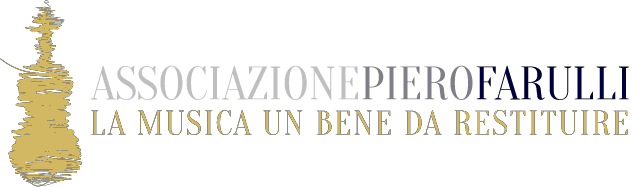 CONCORSO INTERNAZIONALE DI COMPOSIZIONE PIERO FARULLIQUARTA EDIZIONE 2021MODULO DI PARTECIPAZIONENOME	COGNOMELUOGO E DATA DI NASCITA	NAZIONALITÀINDIRIZZO: VIA/PIAZZA	NUMERO CIVICOCAP	CITTÀ	NAZIONEINDIRIZZO EMAIL	TELEFONO FISSO	CELLULAREIl/La  sottoscritto/a dichiara:di partecipare al Concorso per                                                             livello  A                                                                 Livello  B      di accettare tutte le regole del concorso;che la composizione presentata è inedita e mai pubblicamente eseguitaIl/La sottoscritto/a dà il proprio consenso alla pubblica esecuzione a titolo gratuito nonché all’eventuale ripresa audio e video, alla sua trasmissione, all’archiviazione del materiale realizzato, al suo utilizzo per un eventuale pubblicazione discografica; in ogni caso senza richiedere compensi se non quelli relativi al diritto d’autore.Il/La sottoscritto/a autorizza l’Associazione Piero Farulli al trattamento dei propri dati personali secondo il D. Lgs 196/03- Codice in materia di privacy. Allega curriculum artistico e di studi, fotografia recente, fotocopia documento di identità.Nel caso di esclusiva editoriale, il /la sottoscritto/a si impegna ad apporre sulla partitura la seguente dicitura:"Opera composta per il concorso internazionale di composizione Piero Farulli, La musica un bene da restituire quarta edizione 2021".Data 	Firma  	__________________________Da inviare via email a concorsocomposizione@associzionepierofarulli.com  o per posta a  CONCORSO INTERNAZIONALE DI COMPOSIZIONE  c/o ORCHESTRA DELLA  TOSCANA via Verdi 5. 50122 Firenze -Italy 